Publicado en Madrid el 18/03/2019 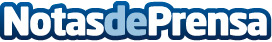 Los padres millennials dejan de ser meros espectadores en el cuidado de sus hijos, según MustelaCoincidiendo con la celebración del Día del Padre el próximo 19 de marzo, desde Mustela, de Laboratorios Expanscience, han analizado cuáles son las principales características del padre millennialDatos de contacto:RedacciónNota de prensa publicada en: https://www.notasdeprensa.es/los-padres-millennials-dejan-de-ser-meros_1 Categorias: Industria Farmacéutica Sociedad Infantil Ocio para niños http://www.notasdeprensa.es